_____________________________________________________________________________                                                                                                «УТВЕРЖДАЮ»                                                                                           директор школы № 5                                                                                           _________________                                                                                           В.И.Стенгач                                                                                           приказ  №____ от «___»_____2020 г.РАБОЧАЯ ПРОГРАММАКУРСА_______ Занимательный английский _________________________________________КЛАСС____________2 б __________________________________________________Ф.И.О.учителя___Голованова К.О._______________________________________Рассмотрено на заседании педагогического совета № 1от 30.08.2020 годаПояснительная запискаРабочая программа курса «Занимательный  английский»  составлена на основе авторской программы С.Г. Тер-Минасова, Л.М. Узунова, Д.С. Обукаускайте, Е.И. Сухина «Английский язык. 2 класс» (Автор-составитель: Е.Н.Соловова), Москва: Академкнига /Учебник, 2015 г. и ориентирована на формирование общеучебных умений и ключевых деятельностных компетенций, а также связанных с ними способностей и личностных качеств, определяющих успешность любого человека, как в учении, так и в жизни, в соответствии с требованиями Федерального государственного общеобразовательного стандарта начального общего образования.       Программа  расширяет лингвистический кругозор детей, ребёнок получает сведения о другой стране и её жителях. Он узнаёт, что английские слова произносятся иначе, чем слова родного языка, что перед названиями предмета нужно обязательно ставить маленькие словечки - артикли. Ребёнок учится наблюдать и сравнивать речевые явления родного и иностранного языка, помогает ему понять, что одна и та же мысль в разных языках выражается разными способами.Основной и главной формой воспитательного часа является игра. Игра помогает максимально использовать благоприятные возможности этого возраста для овладения иностранным языком. В игре формируется речевое поведение детей, а также развивается память и мышление детей, воспитывается культура общения.     Игры и различные коммуникативные ситуации помогают формировать личностные качества детей: интересы, волю, ценностные ориентации, эмоциональную и мотивационную сферы.     Данный курс рассчитан на 1 год (34 учебных часа по 45 минут). Изучение   школьниками английского языка соответствует таким основным направлениям его деятельности, как формирование и развитие коммуникативных навыков, помогает реализации принципа развивающего обучения, что способствует разностороннему развитию личности ребенка.Главной целью данного курса является -развитие элементарных языковых навыков, необходимых для успешного овладения английским языком позже. Это позволяет достичь высоких показателей общеобразовательного развития учащихся, углубить и закрепить уже имеющиеся знания и получить дополнительные.- создание условий для интеллектуального развития ребенка и формирования его коммуникативных и социальных навыков через игровую и проектную деятельность посредством английского языка, Одна из важных задач курса заключается в максимальном вовлечении учащихся на занятии. Большинство заданий представлено в игровой форме. Многие упражнения предполагают опору на собственный жизненный опыт учащихся. Задачи:Познавательный аспект. познакомить детей c культурой стран изучаемого языка (музыка, история, театр, литература, традиции, праздники и т.д.);способствовать более раннему приобщению младших школьников к новому для них языковому миру и осознанию ими иностранного языка как инструмента познания мира и средства общения; познакомить с менталитетом других народов в сравнении с родной  культурой; формировать некоторые универсальные лингвистические понятия, наблюдаемые в родном и иностранном языках;способствовать удовлетворению личных познавательных интересов. 
II. Развивающий аспект. развивать мотивацию к дальнейшему овладению английским языком и культурой; развивать учебные умения и формировать у учащихся рациональные приемы овладения иностранным языком; приобщить детей к новому социальному опыту за счет расширения спектра проигрываемых социальных ролей в игровых ситуациях;формировать у детей готовность к общению на иностранном языке;развивать технику речи, артикуляцию, интонации.развивать двигательные способности детей  через драматизацию.познакомить с основами актерского мастерства и научить держаться на сцене. 
III. Воспитательный аспект. способствовать воспитанию толерантности и уважения к другой культуре; 
приобщать к общечеловеческим ценностям; способствовать воспитанию личностных качеств (умение работать в сотрудничестве с другими; коммуникабельность, уважение к себе и другим, личная и взаимная ответственность); обеспечить связь школы с семьей через вовлечение родителей в процесс подготовки постановок.прививать навыки самостоятельной работы по дальнейшему овладению иностранным языком и культурой.Коммуникативная  компетенция развивается в соответствии с отобранными для данной ступени обучения темами, проблемами и ситуациями общения в пределах следующих сфер общения: социально-бытовой, учебно-игровой, социокультурной. Формируется и совершенствуется умение представлять себя, свою страну, ее культуру средствами английского языка в условиях межкультурного общения.Таким образом, данная рабочая программа нацеливает  на обучение детей в третьем классе  всем видам речевой деятельности параллельно, при условии, что говорение и аудирование на занятиях проводятся в игровой форме.Формы проведения занятий           Внеурочная деятельность по английскому языку традиционно основана на трёх формах: индивидуальная, групповая и массовая работа (выступления, спектакли, утренники и пр.). Ведущей формой организации занятий является групповая работа. Во время занятий осуществляется индивидуальный и дифференцированный подход к детям.            Каждое занятие состоит из двух частей – теоретической и практической. Теоретическую часть педагог планирует с учётом возрастных, психологических и индивидуальных особенностей обучающихся. Программа предусматривает проведение занятий, интегрирующих в себе различные формы и приемы игрового обучения, проектной, литературно-художественной, изобразительной, физической и других видов деятельности.        С целью достижения качественных результатов желательно, чтобы учебный процесс был оснащен современными техническими средствами, средствами изобразительной наглядности, игровыми реквизитами. С помощью мультимедийных элементов занятие визуализируется, вызывая положительные эмоции у учащихся и создавая условия для успешной деятельности каждого ребенка. Место проведения  занятий:Рекомендуется проводить занятия не только в учебном кабинете, но и в спортивном зале, кабинетах изобразительного искусства и музыки,   в библиотеке и на игровой площадке (в зависимости от вида деятельности на занятии).Виды деятельности:Речевые и фонетические разминки.игровая деятельность (в т.ч. подвижные игры);чтение, литературно-художественная деятельность;постановка драматических сценок, спектаклей;прослушивание песен и стихов;разучивание стихов;разучивание и исполнение песен;проектная деятельность;диалоги;выполнение  упражнений на релаксацию, концентрацию внимания, развитие воображения.Эффективность и результативность данной внеурочной деятельности зависит от соблюдения следующих условий: добровольность участия и желание проявить себя, сочетание индивидуальной, групповой и коллективной деятельности;сочетание инициативы детей с направляющей ролью учителя; занимательность и новизна содержания, форм и методов работы; эстетичность всех проводимых мероприятий; четкая организация и тщательная подготовка всех запланированных мероприятий; наличие целевых установок и перспектив деятельности,  возможность участвовать в конкурсах, фестивалях и проектах различного уровня; широкое использование методов педагогического стимулирования активности учащихся; гласность, открытость, привлечение детей с разными способностями и уровнем овладения иностранным языком; привлечение родителей и учащихся более старшего возраста к подготовке и проведению мероприятий с учащимися более младшего возраста;2. Общая характеристика программы внеурочной деятельности «Занимательный английский».Актуальность разработки и создания данной программы обусловлена тем, что она позволяет устранить  противоречия между требованиями программы и потребностями учащихся в дополнительном языковом материале и применении полученных знаний на практике; условиями работы в классно-урочной системе преподавания иностранного языка и потребностями учащихся реализовать свой творческий потенциал.Одна из основных задач образования по стандартам второго поколения – развитие способностей ребёнка и формирование  универсальных учебных действий, таких как: целеполагание, планирование, прогнозирование, контроль, коррекция, оценка, саморегуляция.        С этой целью в программе предусмотрено значительное увеличение активных форм работы, направленных на вовлечение учащихся в динамичную деятельность, на обеспечение понимания ими языкового материала и развития интеллекта, приобретение практических навыков самостоятельной деятельности.    Изучение английского языка способствует развитию речевых способностей школьников, что положительно сказывается на развитии речи учащихся на родном языке, в частности, умении слушать партнера, взаимодействовать с ним вербальными средствами, различать интонацию речевого партнера и моделировать собственную информацию в зависимости от цели высказывания, планировать элементарное монологическое высказывание.  Помимо этого изучение английского языка позволяет расширить словарный запас  школьника на родном языке за счет так называемых интернациональных слов.Наряду с коммуникативными заданиями, которые обеспечивают приобретение учащимися опыта практического применения английского языка в различном социально - ролевом и ситуативном контексте, программа насыщена заданиями учебно - познавательного характера.Деятельностный характер предмета «иностранный язык» позволяет сочетать речевую деятельность на английском языке с другими видами деятельности: игровой, познавательной, художественной и т. д., осуществляя разнообразные связи с предметами, изучаемыми в начальной школе, и формировать общеучебные умения и навыки, которые межпредметны по своему содержанию.В данной программе большое внимание уделяется обучению  школьников самоконтролю и самооценке, более широко представлены творческие виды деятельности.   Цели обучения в 2 классе (внеурочная деятельность):формирование умений общаться на английском языке с учетом речевых возможностей, потребностей и интересов школьников: элементарных коммуникативных умений в говорении, аудировании;развитие личности ребенка, его речевых способностей, внимания, мышления, памяти и воображения; мотивации к дальнейшему изучению английского языка на последующих ступенях школьного образования;обеспечение коммуникативно - психологической адаптации школьников к новому языковому миру для преодоления в дальнейшем психологических барьеров в использовании английского языка как средства общения;освоение элементарных лингвистических представлений, необходимых учащимся для овладения устной  речью на английском языке: формирование некоторых универсальных лингвистических понятий( звук, буква, слово, предложение, части речи, интонация), наблюдаемых в родном и английском языке;приобщение  к  новому социальному опыту с использованием английского языка: знакомство с миром их зарубежных сверстников, с некоторыми обычаями страны изучаемого языка, с детским песенным, стихотворным и сказочным фольклором на английском языке, с доступными учащимся произведениями детской художественной литературы на английском языке; воспитание дружелюбного отношения к представителям других стран;формирование речевых, интеллектуальных и познавательных способностей школьников, а также их общеучебных умений;развитие эмоциональной сферы детей в процессе обучающих игр, учебных спектаклей с использованием английского языка;приобщение  школьников к новому социальному опыту за счет проигрывания на английском языке различных ролей в игровых ситуациях типичных для семейного, бытового, учебного общения.3. Описание места программы в базисном учебном планеБазисный учебный план образовательного учреждения Российской Федерации  является нормативным документом, основанным на Федеральных государственных образовательных стандартах начального общего образования (ФГОС). В нём определяется предельный объём учебной нагрузки обучающихся, состав учебных предметов и направлений внеурочной деятельности, распределяется учебное время, отводимое на освоение содержания образования по классам, учебным предметам. Традиционно Базисный учебный план образовательного учреждения  состоит из двух частей: инвариантной и вариативной. Вариативная часть плана включает в себя внеурочную деятельность, осуществляемую после уроков. ФГОС второго поколения предъявляют особые требования к результатам освоения основных общеобразовательных программ. Данные результаты структурируются в соответствие с основными задачами общего образования, учитывающими индивидуальные, общественные и государственные потребности. Типологически образовательные результаты представлены следующим образом:предметные;метапредметные;личностные. В концепции ФГОС второго поколения под предметными результатами понимается «усвоение обучаемым конкретных элементов социального опыта, изучаемого в рамках отдельного учебного предмета, — знаний, умений и навыков, опыта решения проблем, опыта творческой деятельности». Метапредметные результаты понимаются как «освоенные обучающимся на базе одного, нескольких или всех учебных предметов способы деятельности, применимые как в рамках образовательного процесса, так и при решении проблем в реальных жизненных ситуациях».  Личностные результаты должны отразиться в сформированности системы ценностных отношений обучающихся к себе, другим участникам образовательного процесса, самому образовательному процессу и его результатам в образовательном процессе. Федеральные государственные образовательные стандарты второго поколения значительное внимание уделяют метапредметным и личностным образовательным результатам. Внеурочная деятельность ориентирована на работу с интересами учащихся, развитием их личностных компетенций. Программа организации внеурочной деятельности  школьников по направлению «иностранные языки»  предназначена для работы с детьми 2 класса  и является  механизмом  интеграции, обеспечения полноты и цельности содержания программ по предметам, расширяя и обогащая его. 4. Описание ценностных ориентиров содержания программы по внеурочной деятельностиФедеральный компонент государственного стандарта начального общего образования направлен на реализацию качественно новой личностно-ориентированной развивающей модели массовой начальной школы и призван обеспечить достижение основных целей:развитие личности школьника, его творческих способностей, интереса к учению; формирование желания и умения учиться;воспитание нравственных и эстетических чувств, эмоционально-ценностного позитивного отношения к себе и окружающему миру;освоение системы знаний, умений и навыков, опыта осуществления разнообразных видов деятельности;сохранение и поддержка индивидуальности ребенка.Приоритетом является формирование общеучебных умений и навыков, уровень освоения которых в значительной мере предопределяет успешность всего последующего обучения.Иностранный язык расширяет лингвистический кругозор учащихся,способствует формированию культуры общения, содействует общему речевому развитию  учащихся.5. Предполагаемый результат освоения программы внеурочной деятельности  «Занимательный английский». В результате реализации данной программы учащиеся должны:Знать/понимать:особенности основных типов предложений и их интонации в соответствии с целью высказывания; имена наиболее известных персонажей детских литературных произведений (в том числе стран изучаемого языка); наизусть рифмованные произведения детского фольклора (доступные по содержанию и форме);названия предметов, действий и явлений, связанных со сферами и ситуациями общения, характерными для детей данного возраста;Уметь (владеть способами познавательной деятельности):наблюдать, анализировать, приводить примеры языковых явлений;применять основные нормы речевого поведения в процессе диалогического общения;составлять элементарное монологическое высказывание по образцу, аналогии;- читать и выполнять различные задания  к текстам;- уметь общаться на английском языке с помощью известных клише;- понимать на слух короткие тексты;Использовать приобретенные знания и умения в практической деятельности и повседневной жизни:понимать на слух речь учителя, одноклассников; понимать смысл адаптированного текста (в основном фольклорного характера ) и уметь прогнозировать развитие его сюжета;выделять субъект и предикат текста; уметь задавать вопросы, опираясь на смысл прочитанного текста; расспрашивать собеседника, задавая простые вопросы (кто, что, где, когда), и отвечать на вопросы собеседника,  участвовать в элементарном этикетном диалоге;инсценировать изученные сказки;    сочинять  оригинальный текст на основе плана;соотносить поступки героев сказок с принятыми моральными нормами  и уметь выделить нравственный аспект поведения героев;участвовать в коллективном обсуждении проблем,  интегрироваться в группу сверстников и строить продуктивное взаимодействие и сотрудничество со сверстниками и взрослыми.        Воспитательные результаты внеурочной деятельности:        Первый уровень результатов – приобретение социальных знаний о ситуации межличностного взаимоотношения, освоение способов поведения в различных ситуациях.         Второй уровень результатов – получение школьниками опыта переживания и позитивного отношения к базовым ценностям общества (человек, семья, родина, природа, мир, знания, труд, культура).         Третий уровень результатов – получение школьниками опыта самостоятельного общественного действия (умение представить зрителям собственные проекты, спектакли, постановки), в том числе и в открытой общественной среде.Качества личности, которые могут быть развиты у обучающихся в результате занятий: толерантность, дружелюбное отношение к представителям других стран; познавательная, творческая, общественная активность;самостоятельность ( в т.ч. в принятии решений);умение работать в сотрудничестве с другими, отвечать за свои решения; коммуникабельность; уважение к себе и другим; личная и взаимная ответственность;готовность действия в нестандартных ситуациях;Форма подведения итогов:         Выставки работ, рисунков, пополнение портфолио учащихся, театрализованные выступления.        6. Содержание программы внеурочной деятельности «Занимательный английский»:       Программа является вариативной: педагог может вносить изменения в содержание тем (выбрать ту или иную игру, стихотворение, форму работы, заменить одну сказку на другую, дополнять практические занятия новыми приемами и т.д.). Предметное содержание речи, предлагаемое в программе, полностью включает темы  предусмотренные федеральным компонентом государственного стандарта по иностранным языкам. Ряд тем рассматривается более подробно.7. Тематическое планирование с определением основных видов деятельности обучающихся Теоретическая и практическая часть присутствует на каждом занятии ( в соотношении 50% на 50%). Итого: 34 часа                                                                                                «УТВЕРЖДАЮ»                                                                                           директор школы № 5                                                                                           _________________                                                                                           В.И.Стенгач                                                                                           приказ  №____ от «___»_____2020 г.РАБОЧАЯ ПРОГРАММАУЧЕБНОГО КУРСА «Занимательный нглийский язык»ИЗУЧАЕМОГО НА  2020-2021КЛАСС 2 «Б»Ф.И.О.учителя   Голованова К. О.Рассмотрено на заседании педагогического совета № 1от 30.08.2020 года.2020«СОГЛАСОВАНО»                                                                                                 «СОГЛАСОВАНО»рук-ль ШМО(ГМО)                                                                                              зам.директора по УВР_______________                                                                                                  __________________________________                                                                                                  ___________________Пр. №___ от «__»_____2020 г.                                                                             «___»__________2020 г.Календарно-тематическое планирование курса «Занимательный английский» (34 ч.)                           Итого: 34 часа8. Учебно-методическое и материально-техническое обеспечение программыВнеурочная деятельность	школьников. Методический конструктор: пособие для учителя/Д.В.Григорьев, П.В.Степанов.-М.: Просвещение, 2011.- 223с.-(стандарты второго поколения)Учебник С.Г. Тер-Минасова, Л.М. Узунова, Д.С. Обукаускайте, Е.И. Сухина «Английский язык. 2 кл.: в 2 ч. – 3-е изд., стереотип. – М.: Академкнига/Учебник, 2016. – 104 с.: ил. + 1 CD.Рабочая тетрадь С.Г. Тер-Минасова, Л.М. Узунова, Д.С. Обукаускайте, Е.И. Сухина «Английский язык. 2 кл. – М.: Академкнига/Учебник, 2015. – 84 с.: ил.Звуковое пособие к учебнику и рабочей тетради «Английский язык» С.Г. Тер-Минасова, Л.М. Узунова, Д.С. Обукаускайте, Е.И. Сухина.Книга для учителя к учебнику «Английский язык. 2 класс»: учебник для общеобразовательных учреждений: в 2 частях/ С.Г. Тер-Минасова, Л.М.Узунова, Д.С. Обукаускайте, Е.И, Сухина. – М.: Академкнига/Учебник, 2013г.Примерная рабочая программа по учебному предмету «Английский язык» 2-4 кл.: учебно-методическое пособие/ Е. Н. Соловова., 2- изд., пересмотр.- М.: Академкнига/Учебник, 2015. – 112 с.Английский язык детям//http:www.bilingual. ru.http://www.fun4child.ru/ http://skazka.bombina.com/   http://www.ourkids.ru/    http://kids.dnschool.ru/  http://englishforme.ucoz.ru/  http://www.englishclub-spb.ru/  http://elf-english.ru/  http://english-online.ucoz.ru/    http://www.free-books.org/  http://www.a-zcenter.ru/tales/ Для обеспечения успешного выполнения программы используются следующие материально-технические ресурсы: дидактический материал, наглядность (рисунки, фото, картинки, карточки и др.)таблицы по страноведению, географические картымагнитофон,  компьютер (диски с песнями, стихами и диалогами)а также цветная бумага, карандаши, альбомы, раскраски по темам, мяч, мягкие игрушки 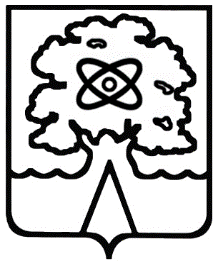 Администрация города Дубны Московской областиУправление народного образованияМуниципальное общеобразовательное учреждение «Средняя общеобразовательная школа №5 г.  Дубны Московской области» («Школа №5»)№Название разделаОбщее количество часов1.«Мир игр, песен, стихов, мультфильмов и сказок»5 часов2. «Повседневный английский»7 часов3.«Праздники Нового года и Рождества в Великобритании, в России» 4 часа4.«Театральное представление» сказка «Золушка»4 часа5.«Приятного аппетита!» 4 часа6. «Моё первое знакомство с Англией» 5 часов7. «Театральное представление» сказка «Красная шапочка»5 часовАдминистрация города Дубны Московской областиУправление народного образованияМуниципальное общеобразовательное учреждение «Средняя общеобразовательная школа №5 г.  Дубны Московской области» («Школа №5»)№п/пДатаДатаДатаДатаТемаКол-во часовКол-во часовДеятельность учителя(осуществляемые действия)Деятельность учителя(осуществляемые действия)Деятельность учащихся (осуществляемые действия)Деятельность учащихся (осуществляемые действия)Формируемые уменияФормируемые уменияПо плануПо плануПо плануПо фактуМир игр, песен, стихов, мультфильмов и сказок  (5 часов)Мир игр, песен, стихов, мультфильмов и сказок  (5 часов)Мир игр, песен, стихов, мультфильмов и сказок  (5 часов)Мир игр, песен, стихов, мультфильмов и сказок  (5 часов)Мир игр, песен, стихов, мультфильмов и сказок  (5 часов)Мир игр, песен, стихов, мультфильмов и сказок  (5 часов)Мир игр, песен, стихов, мультфильмов и сказок  (5 часов)Мир игр, песен, стихов, мультфильмов и сказок  (5 часов)Мир игр, песен, стихов, мультфильмов и сказок  (5 часов)105.0905.0905.09Фразы и жесты  приветствия и прощания.1 ч.1 ч.1. приветствует класс (стих)2.индивид.приветствие (игра с мячом)3.диалог приветствия4. прощание (стих)Диалог «В аэропорту»1. приветствует класс (стих)2.индивид.приветствие (игра с мячом)3.диалог приветствия4. прощание (стих)Диалог «В аэропорту»1.дети учатся отвечать на приветствие хором и индивидуально2. диалог приветствия3. прощаются (стих)1.дети учатся отвечать на приветствие хором и индивидуально2. диалог приветствия3. прощаются (стих)Развитие у детей этикетной функции общения на русском и английском языках, диалогическая речь.Развитие у детей этикетной функции общения на русском и английском языках, диалогическая речь.212.0912.0912.09Друзья из мультфильмов.1ч.1ч.Знакомство с героями мультфильмов ДиснеяЗнакомство с героями мультфильмов Диснея1.знакомятся с собеседником, 2.рассказывают о себе, сообщая имя, возраст, что умеет делать.1.знакомятся с собеседником, 2.рассказывают о себе, сообщая имя, возраст, что умеет делать.Развитие у детей диалогической речиРазвитие у детей диалогической речи319.0919.0919.09В мире прекрасного.1ч.1ч.1.повторение пройденных ЛЕ 2. Представление раскраски по теме «Моя семья»1.повторение пройденных ЛЕ 2. Представление раскраски по теме «Моя семья»1. рассказывают стихи, поют песни 2. Выходят к доске с готовой раскраской и называют членов семьи.1. рассказывают стихи, поют песни 2. Выходят к доске с готовой раскраской и называют членов семьи.Формирование потенциального словаря через заучивание рифмованного материалаФормирование потенциального словаря через заучивание рифмованного материала426.0926.0926.09Сказка «Three little pigs» / «Три поросенка»1ч.1ч.1.Сравнение английского варианта сказки с русским.2.Составление сценария.3. Работа над текстом пьесы.1.Сравнение английского варианта сказки с русским.2.Составление сценария.3. Работа над текстом пьесы.1.читают сказку, работают с лексикой. 2.Распределяют роли.3. Работают над текстом пьесы, репетируют, оформляют спектакль.1.читают сказку, работают с лексикой. 2.Распределяют роли.3. Работают над текстом пьесы, репетируют, оформляют спектакль.Формирование потенциального словаря через заучивание рифмованного материалаФормирование потенциального словаря через заучивание рифмованного материала503.1003.1003.10Сказка «Three little pigs» / «Три поросенка»111.Сравнение английского варианта сказки с русским.2.Составление сценария.3. Работа над текстом пьесы.1.Сравнение английского варианта сказки с русским.2.Составление сценария.3. Работа над текстом пьесы.1.читают сказку, работают с лексикой. 2.Распределяют роли.3. Работают над текстом пьесы, репетируют, оформляют спектакль.1.читают сказку, работают с лексикой. 2.Распределяют роли.3. Работают над текстом пьесы, репетируют, оформляют спектакль.Формирование потенциального словаря через заучивание рифмованного материалаФормирование потенциального словаря через заучивание рифмованного материала                              2. «Повседневный английский»  (7 часов)                              2. «Повседневный английский»  (7 часов)                              2. «Повседневный английский»  (7 часов)                              2. «Повседневный английский»  (7 часов)                              2. «Повседневный английский»  (7 часов)                              2. «Повседневный английский»  (7 часов)                              2. «Повседневный английский»  (7 часов)                              2. «Повседневный английский»  (7 часов)                              2. «Повседневный английский»  (7 часов)610.1010.1010.10Краткая информация о себе1ч.1ч.1.повторение лексики по теме «Моя семья»2. составление рассказа3. раскраска по теме1.повторение лексики по теме «Моя семья»2. составление рассказа3. раскраска по теме1.разучивают стих 2. Рассказывают о семье по-русски, повторяют по-английски 3.раскраска по теме1.разучивают стих 2. Рассказывают о семье по-русски, повторяют по-английски 3.раскраска по темеФормирование потенциального словаря через заучивание рифмованного материала, монологаФормирование потенциального словаря через заучивание рифмованного материала, монолога7817.1024.1017.1024.1017.1024.10Проект по теме «Моя семья» 2ч.2ч.Обучение составления проекта.Обучение составления проекта.1.представить и защитить проект1.представить и защитить проектПредставление членов семьи. Понимание семейных ценностей.Представление членов семьи. Понимание семейных ценностей.907.1107.1107.11Диалог «В сказочной библиотеке»1ч.1ч.Повторение лексики по темеПовторение лексики по теме1. учатся, играя1. учатся, играяРазвитие умения понимать обращённые к детям реплики и реагировать на нихРазвитие умения понимать обращённые к детям реплики и реагировать на них1014.1114.1114.11Диалог «На улице»1ч.1ч.Лексика по темеЛексика по темеУчатся отвечать на вопрос «Как добраться до определённого места в городе»Учатся отвечать на вопрос «Как добраться до определённого места в городе»Развитие навыков поведения в коллективе через проведение коллективных игр.Развитие навыков поведения в коллективе через проведение коллективных игр.1121.1121.1121.11Путеводитель по городу.1ч.1ч.Лексика по теме«Город». Изучение предлогов места. Оборот there is/there areЛексика по теме«Город». Изучение предлогов места. Оборот there is/there areРазыгрывают диалогРазыгрывают диалогРазвитие умения понимать обращённые к детям реплики и реагировать на нихРазвитие умения понимать обращённые к детям реплики и реагировать на них1228.1128.1128.11Экскурсия по зоопарку.1ч.1ч.Лексика по теме «Животные. Их среда обитания. Питание»Лексика по теме «Животные. Их среда обитания. Питание»Знакомство с новой лексикой.Знакомство с новой лексикой.Развитие навыков поведения в коллективе через проведение коллективных игр.Развитие навыков поведения в коллективе через проведение коллективных игр.                           3. «Праздники Нового года и Рождества в Великобритании, в России» (4 часа)                           3. «Праздники Нового года и Рождества в Великобритании, в России» (4 часа)                           3. «Праздники Нового года и Рождества в Великобритании, в России» (4 часа)                           3. «Праздники Нового года и Рождества в Великобритании, в России» (4 часа)                           3. «Праздники Нового года и Рождества в Великобритании, в России» (4 часа)                           3. «Праздники Нового года и Рождества в Великобритании, в России» (4 часа)                           3. «Праздники Нового года и Рождества в Великобритании, в России» (4 часа)                           3. «Праздники Нового года и Рождества в Великобритании, в России» (4 часа)                           3. «Праздники Нового года и Рождества в Великобритании, в России» (4 часа)1305.12Национальные традиции празднования Рождества, Нового года в англоязычных странах.1ч.1ч.1.знакомство с новой лексикой1.знакомство с новой лексикой1.знакомятся с новой лексикой1.знакомятся с новой лексикойФормирование потенциального словаря по темеФормирование потенциального словаря по теме1412.12Рождественские стихи и песни «Jingle, Bells», «Silent Night», «We wish you a merry Christmas»1ч.1ч.1. Разучивание слов песен1. Разучивание слов песен1.разучивают слова песен2.поют вместе с учителем1.разучивают слова песен2.поют вместе с учителемРазвитие у детей умений слушать музыку и понимать слова песен, применять их в речиРазвитие у детей умений слушать музыку и понимать слова песен, применять их в речи1519.12Национальные традиции празднования Рождества, Нового года в России1ч.1ч.1.знакомство с новой лексикой1.знакомство с новой лексикой1.знакомятся с новой лексикой1.знакомятся с новой лексикойФормирование потенциального словаря по темеФормирование потенциального словаря по теме1626.12Оформление поздравительных открыток к Новому году.1ч.1ч.1.повторение пройденной лексики 2.оформление поздравительных открыток1.повторение пройденной лексики 2.оформление поздравительных открыток1.поём,играем, работаем с поздр. открытками1.поём,играем, работаем с поздр. открыткамиРазвитие интереса к изучению иностранного языка через проведение праздничных мероприятий.Развитие интереса к изучению иностранного языка через проведение праздничных мероприятий.                                                                                      4.  «Театральное представление» (4 часа)Сказка «Золушка»                                                                                      4.  «Театральное представление» (4 часа)Сказка «Золушка»                                                                                      4.  «Театральное представление» (4 часа)Сказка «Золушка»                                                                                      4.  «Театральное представление» (4 часа)Сказка «Золушка»                                                                                      4.  «Театральное представление» (4 часа)Сказка «Золушка»                                                                                      4.  «Театральное представление» (4 часа)Сказка «Золушка»                                                                                      4.  «Театральное представление» (4 часа)Сказка «Золушка»                                                                                      4.  «Театральное представление» (4 часа)Сказка «Золушка»                                                                                      4.  «Театральное представление» (4 часа)Сказка «Золушка»                                                                                      4.  «Театральное представление» (4 часа)Сказка «Золушка»                                                                                      4.  «Театральное представление» (4 часа)Сказка «Золушка»                                                                                      4.  «Театральное представление» (4 часа)Сказка «Золушка»                                                                                      4.  «Театральное представление» (4 часа)Сказка «Золушка»                                                                                      4.  «Театральное представление» (4 часа)Сказка «Золушка»1716.0116.01Чтение сказки «Золушка», работа с лексикой  1 ч.1 ч.Работа с текстом и новой лексикойРабота с текстом и новой лексикойЧитают по ролям, переводят текстСравнение английского варианта сказки с русским.Читают по ролям, переводят текстСравнение английского варианта сказки с русским.Формирование потенциального словаря Формирование потенциального словаря 1823.0123.01Знакомство со сценарием и распределение ролей1ч.1ч.Работа в группахРабота в группахРаспределяют роли, читают сказку по ролямРаспределяют роли, читают сказку по ролямРазвитие интереса к изучению англ.яз. через драматизацию сказок.Развитие интереса к изучению англ.яз. через драматизацию сказок.1930.0130.01Репетиции, оформление спектакля1ч.1ч.Контролирует действия детейКонтролирует действия детейРазыгрывают сказкуРазыгрывают сказкуРасширение представлений детей об окружающем мире через ознакомление их со сказками Расширение представлений детей об окружающем мире через ознакомление их со сказками 2006.0206.02Презентация спектакля1ч.1ч.Показательное выступлениеПоказательное выступлениеРазвитие творческих способностей детей в ходе подготовки и проведения спектакляРазвитие творческих способностей детей в ходе подготовки и проведения спектакля                                      5. «Приятного аппетита!» (4 часа)                                      5. «Приятного аппетита!» (4 часа)                                      5. «Приятного аппетита!» (4 часа)                                      5. «Приятного аппетита!» (4 часа)                                      5. «Приятного аппетита!» (4 часа)                                      5. «Приятного аппетита!» (4 часа)                                      5. «Приятного аппетита!» (4 часа)                                      5. «Приятного аппетита!» (4 часа)                                      5. «Приятного аппетита!» (4 часа)2113.0213.02Что мы любим. 1ч.1ч.лексика по теме «Продукты питания»лексика по теме «Продукты питания»знакомство с новыми словами знакомство с новыми словами Формирование потенциального словаря по теме через заучивание рифмовок, песенок, считалок.Формирование потенциального словаря по теме через заучивание рифмовок, песенок, считалок.2220.0220.02Продукты и блюда английской кухни.1ч.1ч.работа с альбомамиработа с альбомамирисование, раскрашивание фруктов, овощейрисование, раскрашивание фруктов, овощейФормирование потенциального словаря по теме через заучивание рифмовок, песенок, считалок.Формирование потенциального словаря по теме через заучивание рифмовок, песенок, считалок.2327.0227.02Что мы едим. 1ч.1ч.развитие навыков диалогической речи развитие навыков диалогической речи назвать по-англ. столовые приборы и названия продуктовназвать по-англ. столовые приборы и названия продуктовПознакомить детей с сервировкой стола в России и АнглииРазвитие у детей навыков поведения и общения за столом на англ. и рус. языкахПознакомить детей с сервировкой стола в России и АнглииРазвитие у детей навыков поведения и общения за столом на англ. и рус. языках2406.0306.03Игра «Английский завтрак» 1ч.1ч.закрепление словзакрепление слов диалогическая речь диалогическая речьПознакомить детей с сервировкой стола в России и АнглииРазвитие у детей навыков поведения и общения за столом на англ. и рус. языкахПознакомить детей с сервировкой стола в России и АнглииРазвитие у детей навыков поведения и общения за столом на англ. и рус. языках                                       6. «Моё первое знакомство с Англией» (5 часов)                                       6. «Моё первое знакомство с Англией» (5 часов)                                       6. «Моё первое знакомство с Англией» (5 часов)                                       6. «Моё первое знакомство с Англией» (5 часов)                                       6. «Моё первое знакомство с Англией» (5 часов)                                       6. «Моё первое знакомство с Англией» (5 часов)                                       6. «Моё первое знакомство с Англией» (5 часов)                                       6. «Моё первое знакомство с Англией» (5 часов)                                       6. «Моё первое знакомство с Англией» (5 часов)2513.0313.03Названия стран и их столиц.1ч.1ч.работа с картами и флагамиработа с картами и флагамиописание флагов России, Англии, Америки на рус. яз., описание флагов России, Англии, Америки на рус. яз., Развитие умения сообщать на английском языке элементарные сведения об англоязычных странахРазвитие умения сообщать на английском языке элементарные сведения об англоязычных странах2620.0320.03Что мы знаем об Англии?1ч.1ч.1.расположение на карте2.особенности быта и жизни детей в Англии1.расположение на карте2.особенности быта и жизни детей в Англиирисуем открытки английским детямрисуем открытки английским детямРазвитие у детей интереса к изучению англ.языка через ознакомление их с особенностями жизни их сверстников в Англии и АмерикеРазвитие у детей интереса к изучению англ.языка через ознакомление их с особенностями жизни их сверстников в Англии и Америке2730.0330.03Традиции и обычаи страны изучаемого языка1ч.1ч.Презентация по темеПрезентация по темеБеседа об увиденномБеседа об увиденномЗнакомство с традициями и обычаями страны изучаемого языка. Традиции нашей страны.Знакомство с традициями и обычаями страны изучаемого языка. Традиции нашей страны.2806.0406.04Проектная работа по теме: «Моё первое знакомство с Англией1ч.1ч.Проектная деятельностьПроектная деятельностьПроекты учащихся по выбранной темеПроекты учащихся по выбранной темеОбобщение по теме «Моё первое знакомство с Англией»Обобщение по теме «Моё первое знакомство с Англией»2913.0413.04Песни, стихи и рифмовки по теме: «Лондон»1ч.1ч.Слова  по теме в стихах, рифмовках и песняхСлова  по теме в стихах, рифмовках и песняхразучивают слова разучивают слова Формирование потенциального словаря по теме через заучивание рифмовок, песенок, считалок.Формирование потенциального словаря по теме через заучивание рифмовок, песенок, считалок.                                                                                7. «Театральное представление» (5 часов)                                                                                           Сказка «Красная шапочка»                                                                                7. «Театральное представление» (5 часов)                                                                                           Сказка «Красная шапочка»                                                                                7. «Театральное представление» (5 часов)                                                                                           Сказка «Красная шапочка»                                                                                7. «Театральное представление» (5 часов)                                                                                           Сказка «Красная шапочка»                                                                                7. «Театральное представление» (5 часов)                                                                                           Сказка «Красная шапочка»                                                                                7. «Театральное представление» (5 часов)                                                                                           Сказка «Красная шапочка»                                                                                7. «Театральное представление» (5 часов)                                                                                           Сказка «Красная шапочка»                                                                                7. «Театральное представление» (5 часов)                                                                                           Сказка «Красная шапочка»                                                                                7. «Театральное представление» (5 часов)                                                                                           Сказка «Красная шапочка»                                                                                7. «Театральное представление» (5 часов)                                                                                           Сказка «Красная шапочка»                                                                                7. «Театральное представление» (5 часов)                                                                                           Сказка «Красная шапочка»                                                                                7. «Театральное представление» (5 часов)                                                                                           Сказка «Красная шапочка»                                                                                7. «Театральное представление» (5 часов)                                                                                           Сказка «Красная шапочка»                                                                                7. «Театральное представление» (5 часов)                                                                                           Сказка «Красная шапочка»3027.0427.04Чтение сказки «Красная шапочка», работа с лексикой  Чтение сказки «Красная шапочка», работа с лексикой  1ч.1ч.Работа с текстом и новой лексикойРабота с текстом и новой лексикойЧитают по ролям, переводят текстСравнение английского варианта сказки с русским.Читают по ролям, переводят текстСравнение английского варианта сказки с русским.Формирование потенциального словаря313204.0511.0504.0511.05Знакомство со сценарием и распределение ролейЗнакомство со сценарием и распределение ролей2ч.2ч.Работа в группахРабота в группахРаспределяют роли, читают сказку по ролямРаспределяют роли, читают сказку по ролямРазвитие интереса к изучению англ.яз. через драматизацию сказок.3318.0518.05Репетиции, оформление спектакляРепетиции, оформление спектакля1ч.1ч.Контролирует действия детейКонтролирует действия детейРазыгрывают сказкуРазыгрывают сказкуРасширение представлений детей об окружающем мире через ознакомление их со сказками3425.0525.05Презентация спектакляПрезентация спектакля1ч.1ч.Показательное выступлениеПоказательное выступлениеРазвитие творческих способностей детей в ходе подготовки и проведения спектакля